Brave Enough 2022 Women’s Conference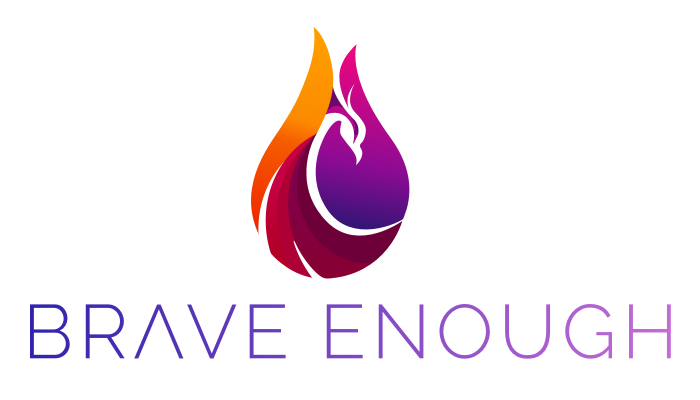 September 29 -October 2, 2022 Scottsdale, Arizona Omni Scottsdale Resort & SpaLance A. Shillcutt, MPT CSCSChief Operating Officerlance@becomebraveenough.com402-658-6048Thank you for applying for the Brave Enough Women’s CME Conference scholarship! Please email this completed form to Dr. Leigh Johnson at leighj00@gmail.com by July 15, 2022 at 11:59PM CST.SCHOLARSHIP APPLICATION FORMFull Name: Email Address:  Phone Number:  Job Location (Address, City, State, Zip Code):  Profession: Degree/ Credential/ Professional Title (i.e., MD, DO, PhD, RN, MS, BS, etc.):Years in Practice: Have you ever attended a previous BE Conference? Please explain below why you are applying to this scholarship and how it will help you: What is it that you hope to achieve through this scholarship? 